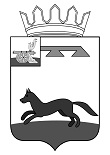 АДМИНИСТРАЦИЯ МУНИЦИПАЛЬНОГО ОБРАЗОВАНИЯ«ХИСЛАВИЧСКИЙ  РАЙОН» СМОЛЕНСКОЙ ОБЛАСТИП О С Т А Н О В Л Е Н И Еот  29 мая  2020  г. № 309Об утверждении Административного регламента предоставления Администрацией муниципального образования «Хиславичский район» Смоленской области» муниципальной услуги «Внесение изменений в разрешение на строительство, в том числе в связи с необходимостью продления срока действия разрешения на строительство»В соответствии с поручением, предусмотренным пунктом 3.2 протокола совместного заседания Межведомственной комиссии по реализации Указа Президента РФ от 07.05.2012 № 601 «Об основных направлениях совершенствования системы государственного управления»,Администрация муниципального образования «Хиславичский район» Смоленской области п о с т а н о в л я е т:1.  Утвердить Административный регламент предоставления Администрацией муниципального образования «Хиславичский район» Смоленской области» муниципальной услуги «Внесение изменений в разрешение на строительство, в том числе в связи с необходимостью продления срока действия разрешения на строительство»2. Признать утратившим силу Постановление Администрации муниципального образования «Хиславичский район» Смоленской области «Об утверждении Административного регламента предоставление муниципальной услуги «Внесение изменений в разрешение на строительство объекта капитального строительства на территории муниципального образования «Хиславичский район» Смоленской области» (в редакции Постановлений Администрации муниципального образования «Хиславичский район» Смоленской области от 10.02.2020 № 76, от 13.02.2020 № 85). 3. Настоящее Постановление разместить на официальном сайте Администрации в сети интернет.  Глава  муниципального образования «Хиславичский район» Смоленской области                                                                                  А. В. ЗагребаевВизирование правового актаОтп. 1 экз. – в делоИсп. С.Д. Зайцев«_____» ____________ 2020 г.2-21-04Разослать: прокуратура - 1,  отдел по строительству-1Визы:В.И. Златарев_______________«____» ________________ 2020 г.Визы:Т.В. Ущеко_______________«____» ________________ 2020  г.